Pielikums Priekules novada pašvaldības domes31.05.2018.lēmumam Nr.265 (prot.Nr.7)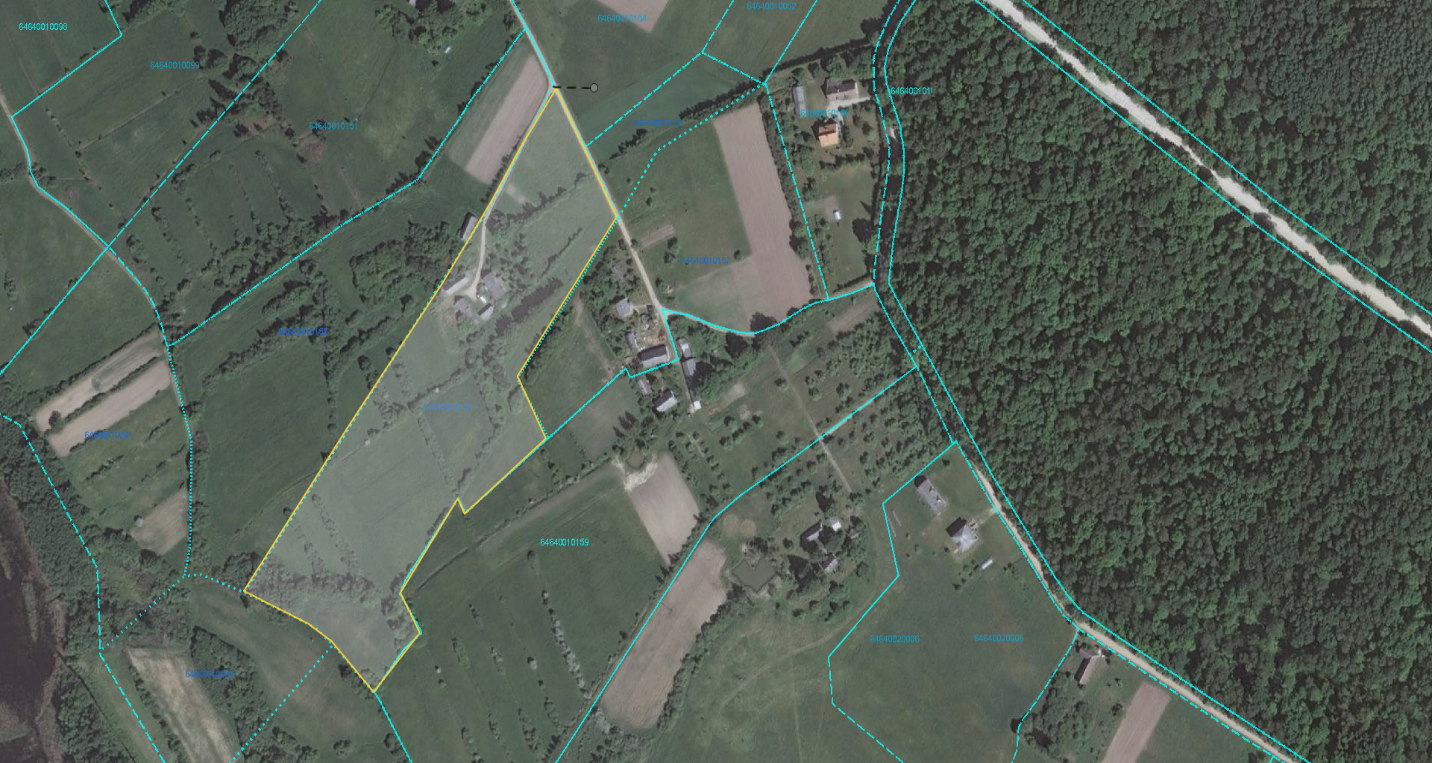 Iznomājamā zemes vienība “Pauzeri”, kad.apz.6464 001 0153, Kalētu pag.